Presseinformation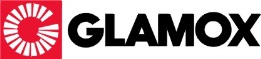 Glamox i10: Smarte IndustrieleuchteNeue IP23-Leuchte von Glamox mit diversen Reflektoren für akkurate Lichtverteilung und für unterschiedlichste industrielle AnwendungsbereicheHildesheim, 27. November 2019 – Glamox stellt mit der neuen i10 eine vielseitig einsetzbare Industrieleuchte vor. Mit einer Auswahl von vier unterschiedlichen und sehr hochwertigen Reflektoren kann das robuste und schlanke Modell i10 für eine Vielzahl von Anwendungen in Industrie, Logistik und Einzelhandel eingesetzt werden. Jeder Reflektor hat besonders hohe Lichtverteilungseigenschaften, die für die spezifischen Anforderungen entwickelt wurden. Die Kombination der Reflektoren aus silberbeschichtetem Aluminium und der prismatischen Linsenabdeckung erreicht eine hohe Lichtverteilung bei gleichzeitig sehr gutem Blendschutz. Durch die Schutzart IP23 ist die Industrieleuchte Glamox i10 ideal für Hallen und Räume, in denen eine Sprinkleranlage erforderlich ist. Mehrere intelligente Sensoren sind für die i10 verfügbar, die eine einfache Integration in die Glamox Lichtmanagementsysteme ermöglichen. Damit werden die sinnvolle Steuerung und Kontrolle über die komplette Beleuchtungsanlage ermöglicht und es wird eine deutliche Reduzierung der Betriebskosten erzielt. Reflektoren für jede AnwendungFür offene Anlagen wie Produktionsstätten oder Logistik-Verteilzentren ist der breitstrahlende Reflektor (WB) gedacht, der das Licht raumfüllend verteilt. Der Reflektor sorgt so für eine gleichmäßige Ausleuchtung und ermöglicht größere Abstände zwischen den einzelnen Leuchten. Für hohe Hallen mit Hochregallagern ist der engstrahlende Reflektor (NB) konzipiert, da dieser Reflektor ideal die Gänge zwischen den Hochregalen aus einer Höhe von bis zu 20 Metern ausleuchtet. Der tief-/breitstrahlende Reflektor (MB) wird für Niedrigregallager, Produktionsanlagen und Verteilzentren oder Bereitstellungszonen empfohlen. Die Lichtverteilung des tief-/ breitstrahlenden Reflektors liegt zwischen dem engstrahlenden Reflektor und dem breitstrahlenden Reflektor mit einer eher runden als linearen Form. Speziell für den Einzelhandel entwickelte Glamox zudem einen Reflektor (SB), der für die gleichmäßige Beleuchtung von vertikalen Regalen und den Gängen zwischen den Regalen ausgelegt ist. Entsprechend wird das Licht auf den Boden und die Regalinhalte optimal verteilt. Neben der Auswahl an Reflektoren ist die Industrieleuchte i10 mit verschieden starken Lumenpaketen und diversen Farbtemperaturen erhältlich. Einfache InbetriebnahmeDie i10 wurde für eine einfache Montage und Installation entwickelt. Dank der integrierten Halterung kann die Leuchte mit nur zwei Schrauben schnell und sicher an der Decke befestigt werden. Die flexiblen Halterungen können zudem für eine horizontale Drahtseilmontage verwendet werden, indem die integrierten Halterungen ohne weiteres Werkzeug nach oben gebogen werden. Der weitere Anschluss der Leuchte ist durch die vorhandene Installationsklappe sehr einfach, denn sie ermöglicht die Installation ohne Entfernung von Reflektor sowie Lichtquelle.Human Centric Lighting und LichtmanagementDie Industrieleuchte Glamox i10 ist mit Tuneable White-Technologie (CCT) erhältlich. Damit werden Intensität und Farbtemperatur des Lichts gesteuert und die Basis für innovative Human Centric Lighting-Konzepte angeboten. HCL trägt dazu bei, Wohlbefinden und Leistungsfähigkeit des Menschen am Arbeitsplatz zu verbessern. Zudem ist die neue i10 mit einem DALI-Betriebsgerät bestellbar und damit mit allen Lichtmanagementsystemen von Glamox kompatibel. Neben einem relaisbasierten EIN/AUS-Sensor steht ein integrierter Sensor für verschiedene Technologien wie Wireless und ein kabelgebundenes DALI-System zur Verfügung. Das macht die Glamox i10 extrem anpassungsfähig in allen Anforderungen an Flexibilität und Komplexität. Optional können Präsenz- und Tageslichtsensoren sowie ein integriertes Notlicht für erhöhte Sicherheit im Gebäude optional geordert werden.Verfügbarkeit und weitere InformationenDie neue IP23-Industrieleuchte Glamox i10 ist ab sofort erhältlich. Weitere Informationen und technische Daten sind unter folgenden Links verfügbar: Glamox i10: https://glamox.com/de/products/i10Glamox Lichtmanagementsysteme: https://glamox.com/de/lichtmanagementsystemeHuman Centric Lighting-Lösungen: https://glamox.com/de/human-centric-lightingGlamox GmbHDie Glamox GmbH ist ein Unternehmen der Glamox Gruppe. Glamox ist ein norwegischer Industriekonzern und entwickelt, produziert und vertreibt professionelle Beleuchtungslösungen für den globalen Markt. Die Glamox GmbH ist ein führender Anbieter von Lichtlösungen für den professionellen, landbasierten Beleuchtungsmarkt in Deutschland, Österreich sowie Schweiz und bietet ein komplettes Produktsortiment für Bildungs- und Gesundheitseinrichtungen, gewerbliche und industrielle Bauten, Einzelhandel, Hotels sowie Restaurants. Die Glamox Gruppe ist ein weltweit tätiges Unternehmen mit 1300 Mitarbeitern und Vertriebs- und Produktionsstandorten in mehreren europäischen Ländern, Asien und Nord- und Südamerika. Der Jahresumsatz 2017 betrug 283 MEUR. Zum Konzern gehören eine Reihe von Qualitätsmarken für Beleuchtung wie Glamox, Aqua Signal, Luxo, Norselight und LINKSrechts. Um die Kundenbedürfnisse und Erwartungen zu erfüllen, setzt Glamox sich für die Bereitstellung hochwertiger Produkte, Lösungen, Service und Support ein. www.glamox.dePressekontakteDipl.-Ing. Sabrina Catrin MeyerLichtplanung & MarketingVon-Thünen-Str. 1228307 BremenTel.: +49 421 485 70-71Fax: +49 421 485 70-33E-Mail: sabrina.meyer@glamox.comHauptsitz Glamox GmbHDaimlerring 2531135 HildesheimTel.: +49 5121 7060-0Fax: +49 5121 5291-0PR-Kontakt Profil MarketingStefan WinterPublic RelationsProfil Marketing OHGHumboldtstr. 2138106 BraunschweigTel.: +49 531 387 33 16E-Mail: s.winter@profil-marketing.com